Publicado en Arles, Francia. el 09/07/2019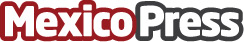 Christian Dior Parfums celebra el 2ndo Premio Dior de Fotografía para Jóvenes Talentos, en Arles, FranciaChristian Dior Parfums, ENSP y LUMA Arles se complacen en anunciar a la ganadora del Segundo "Premio Dior De Fotografía Para Jóvenes Talentos" : Gangao Lang, del Instituto de Artes Visuales de ShangháiDatos de contacto:Samuel Reyes5513701987Nota de prensa publicada en: https://www.mexicopress.com.mx/christian-dior-parfums-celebra-el-2ndo-premio Categorías: Internacional Fotografía Moda Artes Visuales Sociedad Premios http://www.mexicopress.com.mx